 Latvju zīmju ritmizēšana ar kociņiemOrķestra partitūra“Kur tu teci”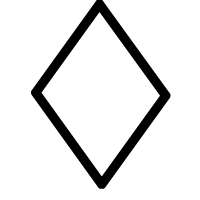 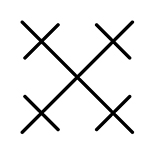                Saules zīme                   Saules zīme                          Māras krusts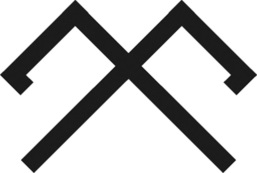 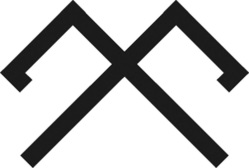 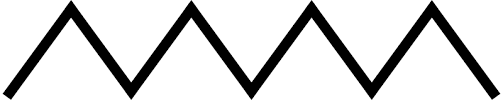             Jumis                                Jumis                                                                   Līklocis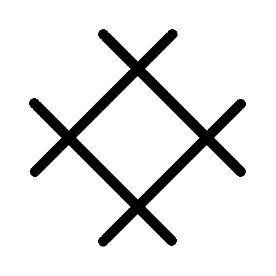 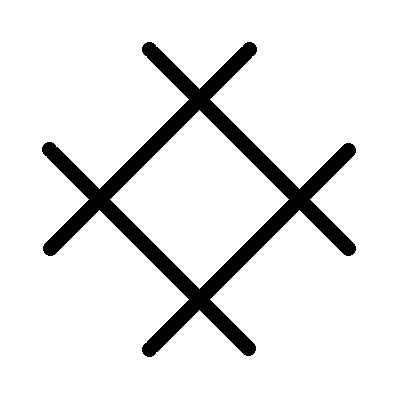 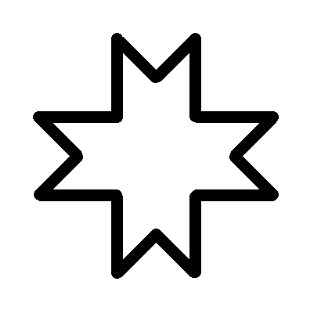 Akas zīme                               Akas zīme                                 Ausekles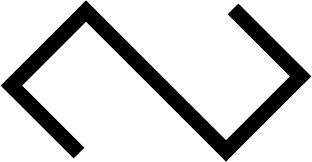 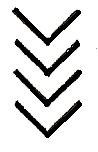                Zalktis                                               Zalktis                              SkujiņaSaules zīmeMāras krusts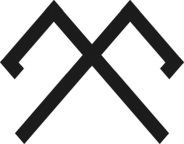 Jumis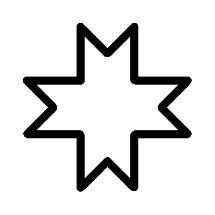 Auseklis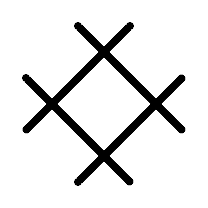 Akas zīmeZalktisLīklocisSkujiņa (Laimas zīme)